О направлении проекта «О внесении изменений      в Генеральный план Яльчикского сельского поселенияЯльчикского района Чувашской Республики" на рассмотрение Собрания депутатовЯльчикского сельского поселенияВ соответствии со статьей 24 главы 3 Градостроительного кодекса Российской Федерации ПОСТАНОВЛЯЕТ:     Направить проект "О внесении изменений в Генеральный план Яльчикского сельского поселения Яльчикского  района Чувашской Республики"  и обязательное приложение к ним: протокол публичного  слушания  по рассмотрению проекта "О внесении изменений в Генеральный план  Яльчикского сельского поселения Яльчикского  района Чувашской Республики" от 03.11.2020 года, заключения о результатах публичных слушаний по рассмотрению проекта о внесении изменений в Генеральный план  Яльчикского сельского поселения Яльчикского района Чувашской Республики от 05.11.2020 года на рассмотрение Собрания депутатов Яльчикского сельского поселения.Глава Яльчикского сельского поселенияЯльчикского района                                                                            А.Г.СмирноваЧёваш РеспубликиЕлч.к район.Елч.к ял поселений.надминистраций.ЙЫШЁНУ  2020 =? ноябр.н  03-м.ш.           №105/1 Елч.к ял.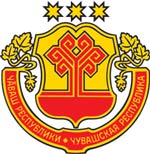 Чувашская  РеспубликаЯльчикский районАдминистрация Яльчикского сельского поселенияПОСТАНОВЛЕНИЕ03 ноября 2020 года  № 105/1Яльчики 